РАСПИСАНИЕ ВНЕУРОЧНОЙ ДЕЯТЕЛЬНОСТИ 10-Х КЛАССОВНА 2020-2021 УЧЕБНЫЙ ГОДРАСПИСАНИЕ ВНЕУРОЧНОЙ ДЕЯТЕЛЬНОСТИ 11-Х КЛАССОВНА 2020-2021 УЧЕБНЫЙ ГОД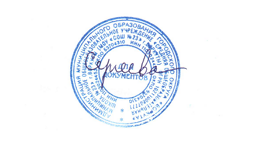 УТВЕРЖДАЮДиректор МОУ «СОШ № 23» г. Воркуты______________Г.А. Сергеева31 августа 2020 годаПонедельникВторникСредаЧетвергПятницаСуббота 10А класс«Практикум по математике»15.40-16.20ПонедельникВторникСредаЧетвергПятницаСуббота 11А класс«Практикум по математике»16.00-16.40